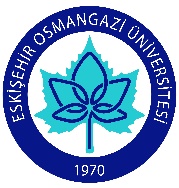 ESOGÜ Temel Eğitim Bölümü Sınıf Öğretmenliği Programı Ders Bilgi FormuDÖNEMDERSİN KODU171417130DERSİN ADISınıf İçi Öğrenmelerin DeğerlendirilmesiYARIYILHAFTALIK DERS SAATİHAFTALIK DERS SAATİHAFTALIK DERS SAATİHAFTALIK DERS SAATİHAFTALIK DERS SAATİDERSİNDERSİNDERSİNDERSİNDERSİNDERSİNDERSİNDERSİNYARIYILTeorikUygulamaUygulamaLaboratuarLaboratuarKredisiKredisiAKTSAKTSTÜRÜTÜRÜTÜRÜDİLİ200002244ZORUNLU (  )  SEÇMELİ ( X )ZORUNLU (  )  SEÇMELİ ( X )ZORUNLU (  )  SEÇMELİ ( X )TürkçeDERSİN KATEGORİSİDERSİN KATEGORİSİDERSİN KATEGORİSİDERSİN KATEGORİSİDERSİN KATEGORİSİDERSİN KATEGORİSİDERSİN KATEGORİSİDERSİN KATEGORİSİDERSİN KATEGORİSİDERSİN KATEGORİSİDERSİN KATEGORİSİDERSİN KATEGORİSİDERSİN KATEGORİSİDERSİN KATEGORİSİMeslek BilgisiMeslek BilgisiMeslek BilgisiAlan BilgisiAlan BilgisiAlan BilgisiAlan BilgisiGenel KültürGenel KültürGenel KültürGenel KültürSeçmeliSeçmeliSeçmeliGenel Kültür (  )     Alan (X )Genel Kültür (  )     Alan (X )Genel Kültür (  )     Alan (X )DEĞERLENDİRME ÖLÇÜTLERİDEĞERLENDİRME ÖLÇÜTLERİDEĞERLENDİRME ÖLÇÜTLERİDEĞERLENDİRME ÖLÇÜTLERİDEĞERLENDİRME ÖLÇÜTLERİDEĞERLENDİRME ÖLÇÜTLERİDEĞERLENDİRME ÖLÇÜTLERİDEĞERLENDİRME ÖLÇÜTLERİDEĞERLENDİRME ÖLÇÜTLERİDEĞERLENDİRME ÖLÇÜTLERİDEĞERLENDİRME ÖLÇÜTLERİDEĞERLENDİRME ÖLÇÜTLERİDEĞERLENDİRME ÖLÇÜTLERİDEĞERLENDİRME ÖLÇÜTLERİYARIYIL İÇİYARIYIL İÇİYARIYIL İÇİYARIYIL İÇİYARIYIL İÇİFaaliyet türüFaaliyet türüFaaliyet türüFaaliyet türüSayıSayıSayı%%YARIYIL İÇİYARIYIL İÇİYARIYIL İÇİYARIYIL İÇİYARIYIL İÇİI. Ara SınavI. Ara SınavI. Ara SınavI. Ara Sınav1114040YARIYIL İÇİYARIYIL İÇİYARIYIL İÇİYARIYIL İÇİYARIYIL İÇİII. Ara SınavII. Ara SınavII. Ara SınavII. Ara SınavYARIYIL İÇİYARIYIL İÇİYARIYIL İÇİYARIYIL İÇİYARIYIL İÇİKısa SınavKısa SınavKısa SınavKısa SınavYARIYIL İÇİYARIYIL İÇİYARIYIL İÇİYARIYIL İÇİYARIYIL İÇİÖdevÖdevÖdevÖdevYARIYIL İÇİYARIYIL İÇİYARIYIL İÇİYARIYIL İÇİYARIYIL İÇİProjeProjeProjeProjeYARIYIL İÇİYARIYIL İÇİYARIYIL İÇİYARIYIL İÇİYARIYIL İÇİRaporRaporRaporRaporYARIYIL İÇİYARIYIL İÇİYARIYIL İÇİYARIYIL İÇİYARIYIL İÇİDiğer (………)Diğer (………)Diğer (………)Diğer (………)YARIYIL SONU SINAVIYARIYIL SONU SINAVIYARIYIL SONU SINAVIYARIYIL SONU SINAVIYARIYIL SONU SINAVI1116060VARSA ÖNERİLEN ÖNKOŞUL(LAR)VARSA ÖNERİLEN ÖNKOŞUL(LAR)VARSA ÖNERİLEN ÖNKOŞUL(LAR)VARSA ÖNERİLEN ÖNKOŞUL(LAR)VARSA ÖNERİLEN ÖNKOŞUL(LAR)Bu dersin önkoşulu bulunmamaktadır.Bu dersin önkoşulu bulunmamaktadır.Bu dersin önkoşulu bulunmamaktadır.Bu dersin önkoşulu bulunmamaktadır.Bu dersin önkoşulu bulunmamaktadır.Bu dersin önkoşulu bulunmamaktadır.Bu dersin önkoşulu bulunmamaktadır.Bu dersin önkoşulu bulunmamaktadır.Bu dersin önkoşulu bulunmamaktadır.DERSİN KISA İÇERİĞİDERSİN KISA İÇERİĞİDERSİN KISA İÇERİĞİDERSİN KISA İÇERİĞİDERSİN KISA İÇERİĞİEğitimde kullanılan ölçme araçları ve özellikleri; geleneksel yaklaşımlara dayalı araçlar: Yazılı sınavlar, kısa cevaplı sınavlar, doğru-yanlış tipi testler, çoktan seçmeli testler, eşleştirmeli testler, sözlü yoklamalar; öğrenciyi çok yönlü tanımaya dönük araçlar: Gözlem, görüşme, performans değerlendirme, öğrenci ürün dosyası, araştırma kâğıtları, araştırma projeleri, akran değerlendirmesi, öz değerlendirme, tutum ölçekleri; öğrenci başarısının değerlendirilmesinde dikkat edilecek hususlar; öğrenme çıktılarının değerlendirilmesi ve not vermeEğitimde kullanılan ölçme araçları ve özellikleri; geleneksel yaklaşımlara dayalı araçlar: Yazılı sınavlar, kısa cevaplı sınavlar, doğru-yanlış tipi testler, çoktan seçmeli testler, eşleştirmeli testler, sözlü yoklamalar; öğrenciyi çok yönlü tanımaya dönük araçlar: Gözlem, görüşme, performans değerlendirme, öğrenci ürün dosyası, araştırma kâğıtları, araştırma projeleri, akran değerlendirmesi, öz değerlendirme, tutum ölçekleri; öğrenci başarısının değerlendirilmesinde dikkat edilecek hususlar; öğrenme çıktılarının değerlendirilmesi ve not vermeEğitimde kullanılan ölçme araçları ve özellikleri; geleneksel yaklaşımlara dayalı araçlar: Yazılı sınavlar, kısa cevaplı sınavlar, doğru-yanlış tipi testler, çoktan seçmeli testler, eşleştirmeli testler, sözlü yoklamalar; öğrenciyi çok yönlü tanımaya dönük araçlar: Gözlem, görüşme, performans değerlendirme, öğrenci ürün dosyası, araştırma kâğıtları, araştırma projeleri, akran değerlendirmesi, öz değerlendirme, tutum ölçekleri; öğrenci başarısının değerlendirilmesinde dikkat edilecek hususlar; öğrenme çıktılarının değerlendirilmesi ve not vermeEğitimde kullanılan ölçme araçları ve özellikleri; geleneksel yaklaşımlara dayalı araçlar: Yazılı sınavlar, kısa cevaplı sınavlar, doğru-yanlış tipi testler, çoktan seçmeli testler, eşleştirmeli testler, sözlü yoklamalar; öğrenciyi çok yönlü tanımaya dönük araçlar: Gözlem, görüşme, performans değerlendirme, öğrenci ürün dosyası, araştırma kâğıtları, araştırma projeleri, akran değerlendirmesi, öz değerlendirme, tutum ölçekleri; öğrenci başarısının değerlendirilmesinde dikkat edilecek hususlar; öğrenme çıktılarının değerlendirilmesi ve not vermeEğitimde kullanılan ölçme araçları ve özellikleri; geleneksel yaklaşımlara dayalı araçlar: Yazılı sınavlar, kısa cevaplı sınavlar, doğru-yanlış tipi testler, çoktan seçmeli testler, eşleştirmeli testler, sözlü yoklamalar; öğrenciyi çok yönlü tanımaya dönük araçlar: Gözlem, görüşme, performans değerlendirme, öğrenci ürün dosyası, araştırma kâğıtları, araştırma projeleri, akran değerlendirmesi, öz değerlendirme, tutum ölçekleri; öğrenci başarısının değerlendirilmesinde dikkat edilecek hususlar; öğrenme çıktılarının değerlendirilmesi ve not vermeEğitimde kullanılan ölçme araçları ve özellikleri; geleneksel yaklaşımlara dayalı araçlar: Yazılı sınavlar, kısa cevaplı sınavlar, doğru-yanlış tipi testler, çoktan seçmeli testler, eşleştirmeli testler, sözlü yoklamalar; öğrenciyi çok yönlü tanımaya dönük araçlar: Gözlem, görüşme, performans değerlendirme, öğrenci ürün dosyası, araştırma kâğıtları, araştırma projeleri, akran değerlendirmesi, öz değerlendirme, tutum ölçekleri; öğrenci başarısının değerlendirilmesinde dikkat edilecek hususlar; öğrenme çıktılarının değerlendirilmesi ve not vermeEğitimde kullanılan ölçme araçları ve özellikleri; geleneksel yaklaşımlara dayalı araçlar: Yazılı sınavlar, kısa cevaplı sınavlar, doğru-yanlış tipi testler, çoktan seçmeli testler, eşleştirmeli testler, sözlü yoklamalar; öğrenciyi çok yönlü tanımaya dönük araçlar: Gözlem, görüşme, performans değerlendirme, öğrenci ürün dosyası, araştırma kâğıtları, araştırma projeleri, akran değerlendirmesi, öz değerlendirme, tutum ölçekleri; öğrenci başarısının değerlendirilmesinde dikkat edilecek hususlar; öğrenme çıktılarının değerlendirilmesi ve not vermeEğitimde kullanılan ölçme araçları ve özellikleri; geleneksel yaklaşımlara dayalı araçlar: Yazılı sınavlar, kısa cevaplı sınavlar, doğru-yanlış tipi testler, çoktan seçmeli testler, eşleştirmeli testler, sözlü yoklamalar; öğrenciyi çok yönlü tanımaya dönük araçlar: Gözlem, görüşme, performans değerlendirme, öğrenci ürün dosyası, araştırma kâğıtları, araştırma projeleri, akran değerlendirmesi, öz değerlendirme, tutum ölçekleri; öğrenci başarısının değerlendirilmesinde dikkat edilecek hususlar; öğrenme çıktılarının değerlendirilmesi ve not vermeEğitimde kullanılan ölçme araçları ve özellikleri; geleneksel yaklaşımlara dayalı araçlar: Yazılı sınavlar, kısa cevaplı sınavlar, doğru-yanlış tipi testler, çoktan seçmeli testler, eşleştirmeli testler, sözlü yoklamalar; öğrenciyi çok yönlü tanımaya dönük araçlar: Gözlem, görüşme, performans değerlendirme, öğrenci ürün dosyası, araştırma kâğıtları, araştırma projeleri, akran değerlendirmesi, öz değerlendirme, tutum ölçekleri; öğrenci başarısının değerlendirilmesinde dikkat edilecek hususlar; öğrenme çıktılarının değerlendirilmesi ve not vermeDERSİN AMAÇLARIDERSİN AMAÇLARIDERSİN AMAÇLARIDERSİN AMAÇLARIDERSİN AMAÇLARIÖğrencileri öğretme-öğrenme sürecinde  kullanılan değerlendirme yaklaşımlarına yönelik bilgilendirmek ve deneyim  kazandırmakÖğrencileri öğretme-öğrenme sürecinde  kullanılan değerlendirme yaklaşımlarına yönelik bilgilendirmek ve deneyim  kazandırmakÖğrencileri öğretme-öğrenme sürecinde  kullanılan değerlendirme yaklaşımlarına yönelik bilgilendirmek ve deneyim  kazandırmakÖğrencileri öğretme-öğrenme sürecinde  kullanılan değerlendirme yaklaşımlarına yönelik bilgilendirmek ve deneyim  kazandırmakÖğrencileri öğretme-öğrenme sürecinde  kullanılan değerlendirme yaklaşımlarına yönelik bilgilendirmek ve deneyim  kazandırmakÖğrencileri öğretme-öğrenme sürecinde  kullanılan değerlendirme yaklaşımlarına yönelik bilgilendirmek ve deneyim  kazandırmakÖğrencileri öğretme-öğrenme sürecinde  kullanılan değerlendirme yaklaşımlarına yönelik bilgilendirmek ve deneyim  kazandırmakÖğrencileri öğretme-öğrenme sürecinde  kullanılan değerlendirme yaklaşımlarına yönelik bilgilendirmek ve deneyim  kazandırmakÖğrencileri öğretme-öğrenme sürecinde  kullanılan değerlendirme yaklaşımlarına yönelik bilgilendirmek ve deneyim  kazandırmakDERSİN MESLEK EĞİTİMİNİ SAĞLAMAYA YÖNELİK KATKISIDERSİN MESLEK EĞİTİMİNİ SAĞLAMAYA YÖNELİK KATKISIDERSİN MESLEK EĞİTİMİNİ SAĞLAMAYA YÖNELİK KATKISIDERSİN MESLEK EĞİTİMİNİ SAĞLAMAYA YÖNELİK KATKISIDERSİN MESLEK EĞİTİMİNİ SAĞLAMAYA YÖNELİK KATKISISınıf öğretmen adayları bu ders sayesinde,  sosyal ve mesleki yaşamında sınıf içi öğrenmelerin değerlendirilmesi hakkında alanındaki bilgilere ulaşır.Sınıf öğretmen adayları bu ders sayesinde,  sosyal ve mesleki yaşamında sınıf içi öğrenmelerin değerlendirilmesi hakkında alanındaki bilgilere ulaşır.Sınıf öğretmen adayları bu ders sayesinde,  sosyal ve mesleki yaşamında sınıf içi öğrenmelerin değerlendirilmesi hakkında alanındaki bilgilere ulaşır.Sınıf öğretmen adayları bu ders sayesinde,  sosyal ve mesleki yaşamında sınıf içi öğrenmelerin değerlendirilmesi hakkında alanındaki bilgilere ulaşır.Sınıf öğretmen adayları bu ders sayesinde,  sosyal ve mesleki yaşamında sınıf içi öğrenmelerin değerlendirilmesi hakkında alanındaki bilgilere ulaşır.Sınıf öğretmen adayları bu ders sayesinde,  sosyal ve mesleki yaşamında sınıf içi öğrenmelerin değerlendirilmesi hakkında alanındaki bilgilere ulaşır.Sınıf öğretmen adayları bu ders sayesinde,  sosyal ve mesleki yaşamında sınıf içi öğrenmelerin değerlendirilmesi hakkında alanındaki bilgilere ulaşır.Sınıf öğretmen adayları bu ders sayesinde,  sosyal ve mesleki yaşamında sınıf içi öğrenmelerin değerlendirilmesi hakkında alanındaki bilgilere ulaşır.Sınıf öğretmen adayları bu ders sayesinde,  sosyal ve mesleki yaşamında sınıf içi öğrenmelerin değerlendirilmesi hakkında alanındaki bilgilere ulaşır.DERSİN ÖĞRENİM ÇIKTILARIDERSİN ÖĞRENİM ÇIKTILARIDERSİN ÖĞRENİM ÇIKTILARIDERSİN ÖĞRENİM ÇIKTILARIDERSİN ÖĞRENİM ÇIKTILARIEğitimde kullanılan ölçme araçları ve özellikleriGeleneksel yaklaşımlara dayalı araçlar: Yazılı sınavlar, kısa cevaplı sınavlar, doğru-yanlış tipi testler, çoktan seçmeli testler, eşleştirmeli testler, sözlü yoklamalarÖğrenciyi çok yönlü tanımaya dönük araçlar: Gözlem, görüşme, performans değerlendirme, öğrenci ürün dosyası, araştırma kâğıtları, araştırma projeleri, akran değerlendirmesi, öz değerlendirme, tutum ölçekleriÖğrenci başarısının değerlendirilmesinde dikkat edilecek hususlar Öğrenme çıktılarının değerlendirilmesi ve not verme Eğitimde kullanılan ölçme araçları ve özellikleriGeleneksel yaklaşımlara dayalı araçlar: Yazılı sınavlar, kısa cevaplı sınavlar, doğru-yanlış tipi testler, çoktan seçmeli testler, eşleştirmeli testler, sözlü yoklamalarÖğrenciyi çok yönlü tanımaya dönük araçlar: Gözlem, görüşme, performans değerlendirme, öğrenci ürün dosyası, araştırma kâğıtları, araştırma projeleri, akran değerlendirmesi, öz değerlendirme, tutum ölçekleriÖğrenci başarısının değerlendirilmesinde dikkat edilecek hususlar Öğrenme çıktılarının değerlendirilmesi ve not verme Eğitimde kullanılan ölçme araçları ve özellikleriGeleneksel yaklaşımlara dayalı araçlar: Yazılı sınavlar, kısa cevaplı sınavlar, doğru-yanlış tipi testler, çoktan seçmeli testler, eşleştirmeli testler, sözlü yoklamalarÖğrenciyi çok yönlü tanımaya dönük araçlar: Gözlem, görüşme, performans değerlendirme, öğrenci ürün dosyası, araştırma kâğıtları, araştırma projeleri, akran değerlendirmesi, öz değerlendirme, tutum ölçekleriÖğrenci başarısının değerlendirilmesinde dikkat edilecek hususlar Öğrenme çıktılarının değerlendirilmesi ve not verme Eğitimde kullanılan ölçme araçları ve özellikleriGeleneksel yaklaşımlara dayalı araçlar: Yazılı sınavlar, kısa cevaplı sınavlar, doğru-yanlış tipi testler, çoktan seçmeli testler, eşleştirmeli testler, sözlü yoklamalarÖğrenciyi çok yönlü tanımaya dönük araçlar: Gözlem, görüşme, performans değerlendirme, öğrenci ürün dosyası, araştırma kâğıtları, araştırma projeleri, akran değerlendirmesi, öz değerlendirme, tutum ölçekleriÖğrenci başarısının değerlendirilmesinde dikkat edilecek hususlar Öğrenme çıktılarının değerlendirilmesi ve not verme Eğitimde kullanılan ölçme araçları ve özellikleriGeleneksel yaklaşımlara dayalı araçlar: Yazılı sınavlar, kısa cevaplı sınavlar, doğru-yanlış tipi testler, çoktan seçmeli testler, eşleştirmeli testler, sözlü yoklamalarÖğrenciyi çok yönlü tanımaya dönük araçlar: Gözlem, görüşme, performans değerlendirme, öğrenci ürün dosyası, araştırma kâğıtları, araştırma projeleri, akran değerlendirmesi, öz değerlendirme, tutum ölçekleriÖğrenci başarısının değerlendirilmesinde dikkat edilecek hususlar Öğrenme çıktılarının değerlendirilmesi ve not verme Eğitimde kullanılan ölçme araçları ve özellikleriGeleneksel yaklaşımlara dayalı araçlar: Yazılı sınavlar, kısa cevaplı sınavlar, doğru-yanlış tipi testler, çoktan seçmeli testler, eşleştirmeli testler, sözlü yoklamalarÖğrenciyi çok yönlü tanımaya dönük araçlar: Gözlem, görüşme, performans değerlendirme, öğrenci ürün dosyası, araştırma kâğıtları, araştırma projeleri, akran değerlendirmesi, öz değerlendirme, tutum ölçekleriÖğrenci başarısının değerlendirilmesinde dikkat edilecek hususlar Öğrenme çıktılarının değerlendirilmesi ve not verme Eğitimde kullanılan ölçme araçları ve özellikleriGeleneksel yaklaşımlara dayalı araçlar: Yazılı sınavlar, kısa cevaplı sınavlar, doğru-yanlış tipi testler, çoktan seçmeli testler, eşleştirmeli testler, sözlü yoklamalarÖğrenciyi çok yönlü tanımaya dönük araçlar: Gözlem, görüşme, performans değerlendirme, öğrenci ürün dosyası, araştırma kâğıtları, araştırma projeleri, akran değerlendirmesi, öz değerlendirme, tutum ölçekleriÖğrenci başarısının değerlendirilmesinde dikkat edilecek hususlar Öğrenme çıktılarının değerlendirilmesi ve not verme Eğitimde kullanılan ölçme araçları ve özellikleriGeleneksel yaklaşımlara dayalı araçlar: Yazılı sınavlar, kısa cevaplı sınavlar, doğru-yanlış tipi testler, çoktan seçmeli testler, eşleştirmeli testler, sözlü yoklamalarÖğrenciyi çok yönlü tanımaya dönük araçlar: Gözlem, görüşme, performans değerlendirme, öğrenci ürün dosyası, araştırma kâğıtları, araştırma projeleri, akran değerlendirmesi, öz değerlendirme, tutum ölçekleriÖğrenci başarısının değerlendirilmesinde dikkat edilecek hususlar Öğrenme çıktılarının değerlendirilmesi ve not verme Eğitimde kullanılan ölçme araçları ve özellikleriGeleneksel yaklaşımlara dayalı araçlar: Yazılı sınavlar, kısa cevaplı sınavlar, doğru-yanlış tipi testler, çoktan seçmeli testler, eşleştirmeli testler, sözlü yoklamalarÖğrenciyi çok yönlü tanımaya dönük araçlar: Gözlem, görüşme, performans değerlendirme, öğrenci ürün dosyası, araştırma kâğıtları, araştırma projeleri, akran değerlendirmesi, öz değerlendirme, tutum ölçekleriÖğrenci başarısının değerlendirilmesinde dikkat edilecek hususlar Öğrenme çıktılarının değerlendirilmesi ve not verme TEMEL DERS KİTABITEMEL DERS KİTABITEMEL DERS KİTABITEMEL DERS KİTABITEMEL DERS KİTABIÖzçelik, D. A. (2013). Okullarda Ölçme ve Değerlendirme. Pegem AkademiÖzçelik, D. A. (2013). Okullarda Ölçme ve Değerlendirme. Pegem AkademiÖzçelik, D. A. (2013). Okullarda Ölçme ve Değerlendirme. Pegem AkademiÖzçelik, D. A. (2013). Okullarda Ölçme ve Değerlendirme. Pegem AkademiÖzçelik, D. A. (2013). Okullarda Ölçme ve Değerlendirme. Pegem AkademiÖzçelik, D. A. (2013). Okullarda Ölçme ve Değerlendirme. Pegem AkademiÖzçelik, D. A. (2013). Okullarda Ölçme ve Değerlendirme. Pegem AkademiÖzçelik, D. A. (2013). Okullarda Ölçme ve Değerlendirme. Pegem AkademiÖzçelik, D. A. (2013). Okullarda Ölçme ve Değerlendirme. Pegem AkademiYARDIMCI KAYNAKLARYARDIMCI KAYNAKLARYARDIMCI KAYNAKLARYARDIMCI KAYNAKLARYARDIMCI KAYNAKLARDERSTE GEREKLİ ARAÇ VE GEREÇLERDERSTE GEREKLİ ARAÇ VE GEREÇLERDERSTE GEREKLİ ARAÇ VE GEREÇLERDERSTE GEREKLİ ARAÇ VE GEREÇLERDERSTE GEREKLİ ARAÇ VE GEREÇLERDERSİN HAFTALIK PLANIDERSİN HAFTALIK PLANIHAFTAİŞLENEN KONULAR1Ders hakkında genel bilgiler ve planlama çalışmaları2Eğitimde kullanılan ölçme araçları ve özellikleri3Yazılı sınavlar, kısa cevaplı sınavlar4Doğru-yanlış tipi testler, çoktan seçmeli testler, eşleştirmeli testler, sözlü yoklamalar5Gözlem, görüşme, performans değerlendirme6Öğrenci ürün dosyası, araştırma kâğıtları, araştırma projeleri7-8ARA SINAV 9Akran değerlendirmesi, öz değerlendirme, tutum ölçekleri10Öğrenci başarısının değerlendirilmesinde dikkat edilecek hususlar11Öğrenme çıktılarının değerlendirilmesi ve not verme12Alternatif ölçme değerlendirme yaklaşımları  13Alternatif ölçme değerlendirme yaklaşımları  14Ölçme değerlendirmede öğretmen, veli ve öğrenci rolleri  15-16FİNALNOPROGRAM ÇIKTISI 3211Türkçeyi kurallarına uygun, düzgün ve etkili kullanabilme ve öğrencilerle sağlıklı iletişim kurabilme becerisine sahip olurx 2Atatürk İlke ve İnkılâplarına bağlı, demokrasiye ve hukukun üstünlüğüne inanan, Türk milli, manevi, ahlaki ve kültürel değerlerinin bilincinde olan ve bunlara mesleğinde duyarlılık gösteren bir öğretmen olurx3Öğretmenlik mesleği ve alanıyla ilgili pedagojik bilgi sahip olur, çağdaş öğretim yöntem ve tekniklerini ve ölçme ve değerlendirme yöntemlerini bilir ve uygularx 4Topluma, çevreye, insana, sanatsal ve kültürel faaliyetlere ve spora duyarlı olur; topluma faydalı, geleceğe güvenle bakan ve araştıran, sorgulayan ve yaşam boyu öğrenmeyi destekleyen öğrenciler yetiştirirx 5Alanıyla ilgili bireysel ve grup çalışmalarında sorumluluk alır ve alınan görevi etkin bir biçimde yerine getirirx 6Yaşam boyu öğrenme bilincini edinerek bireysel ve mesleki gelişimini sağlar, öğrenmeyi öğrenirx7Kendi öz değerlendirmesini yaparx8Sosyal ve mesleki yaşamında bir yabancı dili temel düzeyde bilerek alanındaki bilgilere ulaşırx9Sınıf öğretmenliği alanında öğretmenlik mesleği, genel kültür ve temel bilimlerle ilgili kavram, teori ve uygulama hakkında bilgi sahibi olurx10Bilgi ve iletişim teknolojilerini amacına uygun teknik ve pedagojik olarak kullanabilme becerisine sahip olurx 11Öğrencilerinin gelişim özelliklerini, bireysel farklılıklarını, konu alanının özelliklerini ve kazanımlarını dikkate alarak en uygun öğretim planlamasını ve uygulamasını yaparx 12Ulusal ve uluslar arası eğitim sisteminin ve sınıf öğretmenliğinin yapısı ve tarihsel gelişimi hakkında yereli bilgiye sahip olurx13Milli kültüre ve evrensel değerlere saygı duyarx1:Hiç Katkısı Yok. 2:Kısmen Katkısı Var. 3:Tam Katkısı Var.1:Hiç Katkısı Yok. 2:Kısmen Katkısı Var. 3:Tam Katkısı Var.1:Hiç Katkısı Yok. 2:Kısmen Katkısı Var. 3:Tam Katkısı Var.1:Hiç Katkısı Yok. 2:Kısmen Katkısı Var. 3:Tam Katkısı Var.1:Hiç Katkısı Yok. 2:Kısmen Katkısı Var. 3:Tam Katkısı Var.